Student #: 	                                                                                     Date: RequirementsCheck ListAdmission Requirements Completion of 1st year requirements (5.0 credits), including 1.0 credits from: Sociology 1020, Sociology 1021E, Sociology 1025A/B, Sociology 1026F/G, Sociology 1027A/B with a mark of at least 60% (1.0 credit or each 0.5 credits).1.0 courses from Sociology 1020, Sociology 1021E, Sociology 1025A/B, Sociology 1026F/G, Sociology 1027A/B:Year I	5.0 credits numbered 1000-1999 in at least four different subjects	1.0 credits 1000-1999 from Category B (Arts) OR Category C (Science)	60% in 1.0 from 1000 Level SociologyDouble Major Fusion 	*Module courses must be taken on Main Campus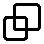 1.0 Courses: 	*Count towards both Sociology & Criminology modules.	Sociology 2205A/B,  OR  PLUS  	Sociology 2206A/B,  OR  PLUS  Criminology Major Module Requirements (2017-2021)
	*Module courses must be taken on Main Campus1.0 Courses: Sociology 2205A/B, or substitution, if checked above, counts towards both Sociology & Criminology modules  Sociology 2206A/B, or substitution, if checked above, counts towards both Sociology & Criminology modulesSubstitute 1.0 credit Theory requirement: Sociology 2263A/B, former Soc 2240E OR former Soc 2270A/B PLUS former Soc 2271A/B requirement with 1.0 credits from Sociology 2200 level (or above): 1.0 Course: 	Sociology 2266A/B 	Sociology 3260A/B (or the former 2260A/B)1.0 Course from: the former Sociology 2140, Sociology 2261A/B Sociology 2228A/B, the former Sociology 2259, Sociology 2257A/B, Sociology 2267A/B, Anthropology 2238A/B, Law 2101, Philosophy 2080, Political Science 3332F/G, Psychology 2032A/B:0.5 Course in Sociology numbered 2100-2199 (or above):  1.0 Course in Sociology numbered 2200-2299 (or above):  0.5 Course in Sociology numbered 3000-3999 (or above):  For those students interested in applying to a Master's degree, it is strongly recommended that you take either Sociology 3306A/B or Sociology 3307F/G. You can do this by fulfilling your 3000 level requirement with one of these courses.Academic Calendar 2021Essential Module:	6.0 credits for the Criminology Major Module	5.0 credits for the Sociology Major ModuleEssays:	2.0 essay credits including 1.0 numbered 2000 or above Breadth:	1.0 Category A credits – Social Science 	1.0 Category B credits – Arts & Humanities 	1.0 Category  C credits – Science 
Number of Courses:	No more than 7.0 1st year credits (1000 level) 
 	No more than 14.0 credits in one subject (Sociology) 
 	20.0 credits with no failuresAverages:	Minimum 60% cumulative average in Criminology Major ModuleCriminology Module AVG: Sociology Major Module Requirements (2017-2021)
 	*Module courses must be taken on Main Campus1.0 Courses: Sociology 2205A/B, or substitution, if checked above, counts towards both Sociology & Criminology modules  Sociology 2206A/B, or substitution, if checked above, counts towards both Sociology & Criminology modules1.0 Courses:	Sociology 2240E 	OR  Sociology 2270A/B PLUS  Sociology 2271A/B 
*this 1.0 credit counts towards the Sociology Module, and is substituted in Criminology Module above (See note below). Beginning Summer 2022, Sociology 2240E, 2270A/B and 2271A/B will no longer be offered. Students who have not completed 1.0 credits in Theory will have to substitute the requirement with:0.5 from: Sociology 2263A/B,  Sociology 2270A/B  Sociology 2271A/B   AND a 0.5 credit 2000+ level Sociology course   2.0 Courses in Sociology numbered 2200-2999 (or above):2.0 Courses in Sociology numbered 2100-2999 (or above):Academic Calendar 2021	Minimum 60% cumulative average in the Sociology Major ModuleSociology Module AVG: 	60% cumulative average in any additional Module taken	60% cumulative average on 20.0 credits successfully completedGrades:	Minimum mark of 50% for each course in the Criminology Major module	Minimum mark of 50% for each course in the Sociology Major module	Passing grade in each option